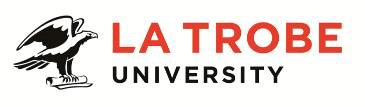 Further information about:La Trobe University - http://www.latrobe.edu.au/aboutJobs at La Trobe - http://www.latrobe.edu.au/jobsFor position enquiries only contact:Antonia Lamanna, Tel: (03) 9479 2406 Email: A.lamanna@latrobe.edu.auSenior Coordinator, Student Operations and Improvement TeamPosition ContextThis position is part of the Student Services and Administration Division, which comprises Student Administration, Service Businesses, Counselling and Equality & Diversity. The position is within the Student Administration portfolio, which is responsible for the management of the student lifecycle administrative functions including admissions, enrolment, fees, results and progression, timetabling, special consideration, student systems and graduations; and for delivering customer service to students and other clients such as academic staff and external stakeholders. The portfolio works across both academic Colleges and all campuses of the University, and is focused on delivering services efficiently and providing excellent customer service to students, staff and other stakeholders.This position reports to the Senior Manager, Student Operations and Improvement and is responsible for the efficient and effective coordination and delivery of assessments, special consideration and graduations for the University, and for working more broadly across the Student Operations Team to deliver our services.The incumbent will undertake a variety of functions, which are specified in the annual performance plan. Intercampus travel may be required from time to time.Key Areas of AccountabilitiesPlay a lead role within the Student Operations and Improvement Team, particularly in relation to:identifying and implementing process improvements to meet client and stakeholder requirementsdeveloping and cross skilling team members so staff can work across the broader team as requiredengaging regularly with stakeholders to understand their service requirements, to share relevant information, and provide timely and accurate adviceLead and manage the delivery of centralized assessment, special consideration and graduations functions to ensure that business processes are delivered efficiently and effectively, and in compliance with all relevant policies and statutory requirements. This includes:Coordination of central examinations for all campuses including oversight of examination timetabling and Alternative Examination Arrangements and external examination deliveryCoordination of the special consideration function in line with policy and proceduresManagement of progression processes including timely production of reports, accurate and timely data entry and the collection and publication of results across the UniversityCoordination of graduation ceremonies and associated administration processes Lead and manage the team who deliver centralized assessment services, special consideration and graduationsDevelop and oversee procedures and schedules for the Student Operations and Improvement TeamAct as a Subject Matter Expert for the portfolio including providing advice on this position’s area of responsibility and resolving complex enquiries referred to the portfolioCoordinate liaison with internal and external stakeholders and clients for the assessments, special consideration and graduations functions including the timely publication of accurate informationProvide effective advice and support to the Senior Manager, Student Operations and ImprovementUndertake duties as directed  Key Selection Criteria ESSENTIALAn undergraduate degree with at least 4 years subsequent experience; or extensive experience and management expertise; or an equivalent alternate combination of relevant knowledge, training and/or experience.Demonstrated leadership and management skills with successful experience in managing and leading staff to promote a cohesive and effective team and managing workflows.Demonstrated high-level ability to analyse, conceptualise and manage administrative systems and to communicate, review and monitor performance against operational timelines and plans.Demonstrated ability to identify, implement and document process improvements in line with stakeholder requirementsDemonstrated high level organisational and problem solving skills, with an ability to manage and deliver several projects or business processes concurrently.Demonstrated high level interpersonal and communication skills, and sound capability for senior level liaison with internal and external stakeholders.Experience with management of student lifecycle operations and university academic policies and procedures.DESIRABLESignificant experience in central student administration in the Higher Education sector.Specific experience in organising major student administrative processes and/or events.La Trobe Cultural QualitiesOur cultural qualities underpin everything we do. As we work towards realising the strategic goals of the University we strive to work in a way which is aligned to our four cultural qualities:We are Connected:  We connect to the world outside — the students and communities we serve, both locally and globally.We are Innovative:  We tackle the big issues of our time to transform the lives of our students and society. We are Accountable:  We strive for excellence in everything we do. We hold each other and ourselves to account, and work to the highest standard.We Care:  We care about what we do and why we do it. We believe in the power of education and research to transform lives and global society. We care about being the difference in the lives of our students and communities.  Senior Coordinator, Student Operations and Improvement Team	  Senior Coordinator, Student Operations and Improvement Team	Position No:50100146Organisation Unit:Student Services and AdministrationCampus/Location:Melbourne (Bundoora)Classification:Higher Education Officer Level  7 (HEO7)Employment Type:Continuing, Full-TimePosition Supervisor : Number:Reports positions: level:Senior Manager, Student Operations and Improvement 501383092 permanent + 1 fixed termOther Benefits:http://www.latrobe.edu.au/jobs/working/benefits